JTW-LD-JF6226缆式线型感温火灾探测器安装使用说明书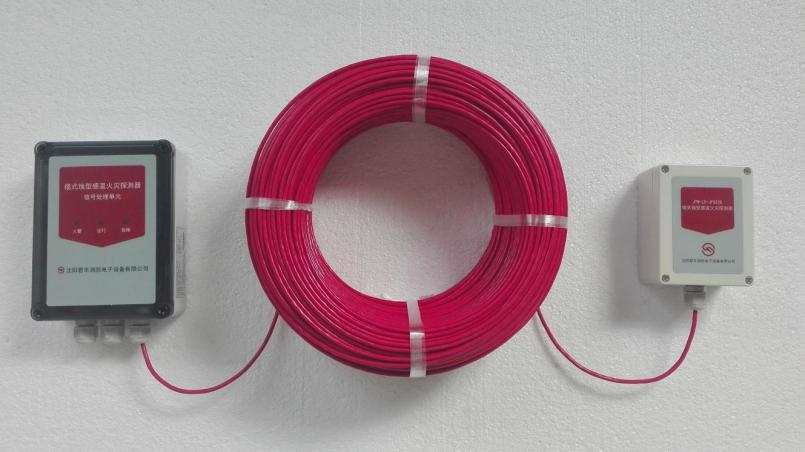 产品介绍一．主要特点JTW-LD-JF6226缆式线型感温火灾探测器(以下简称探测器)，是一种新型的具有定温报警功能、可重复使用的探测器，其主要性能指标其主要性能指标满足工程施工需要，执行标准：GB16280-2014《线型感温火灾探测器》。探测器由可恢复式定温感温线缆、信号处理单元和接续部件三部分组成。探测器信号输出采用继电器无源触点方式，可以和任何品牌的火灾报警控制器连接，构成火灾自动探测报警系统。技术参数结构及安装尺寸信号处理单元和接续部件外形示意图如图1所示。单位：mm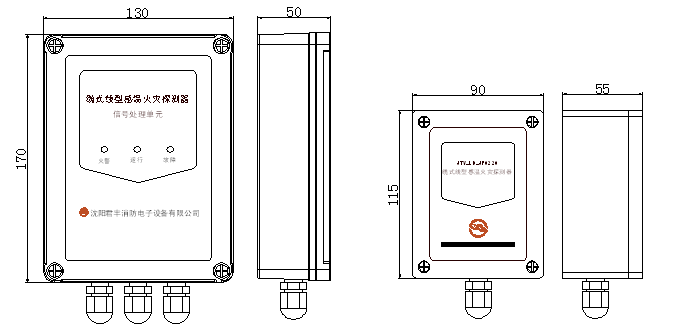                  信号处理单元与接续部件结构安装示意图四．接线与调试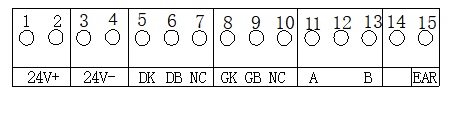 图1.信号处理单元端子示意图信号处理单元端子释义：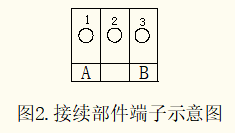 图2.接续部件端子示意图接续部件端子释义：1.按照图1与图2的要求，将24V电源线、信号线从防水接头穿入盒体，接入相应的接线端子，感温电缆两端穿入信号处理单元和接续部件上的防水接头，拧紧防水接头。感温电缆白色线芯接A端子、蓝色线芯接B端子，红色线芯剪掉不接。2.通电后，系统自检20-30秒后，绿灯闪亮。（频率约1HZ)。3.手动测试模拟故障：断开感温电缆任意一根（或持续短接S6插针），断开数秒后黄灯常灯，故障继电器动作，用万用表测量故障端子NC、CK端子断开，GB、NC端子导通，重新连接电缆数秒故障恢复。4.手动测试模拟火警：持续短接插针S4（电路板右下部）短接后红灯常亮，火警继电器动作，用万用表测量火警端子NC和DK端子导通，测试后去除短接S4火警恢复。5.如果要加温测试，可以将感温线缆距离末端300mm的1m加热，或者在感温线缆上缠绕纸张，同时点燃纸张，当温度达到动作阈值，即可产生火灾报警。测试后的感温线缆剪除后重新与接续部件连接牢固，系统复位（短接一下S1，或重新上电）。6.调试完毕，盖好上部盒盖，通电运行。五．应用方法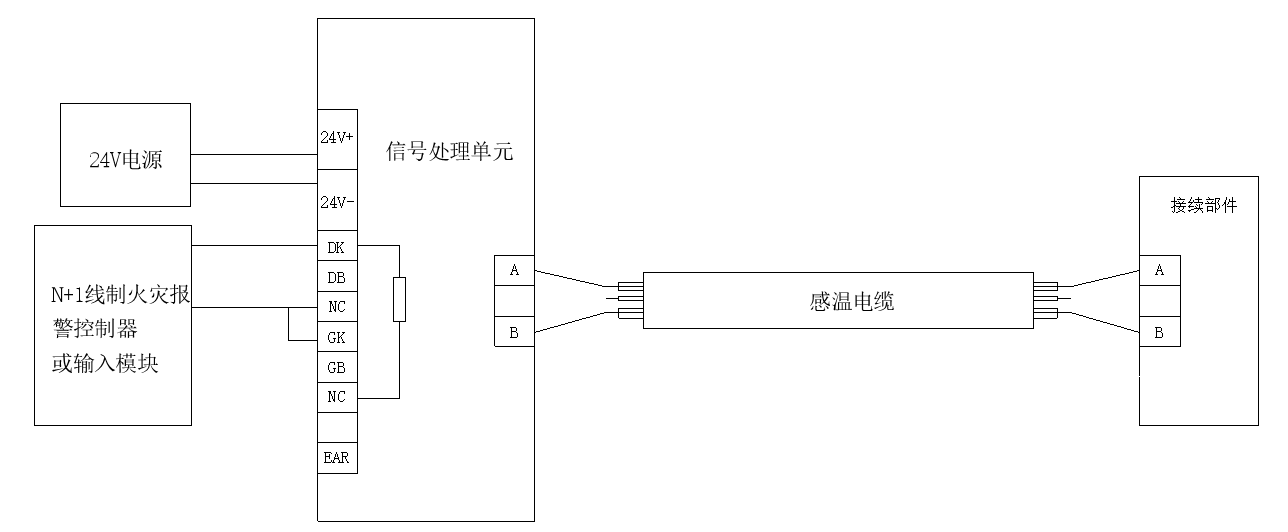 探测器类别缆式、可恢复式、定温、探测型 过流保护 动作电流＞50 mA定温报警温度85℃报警复位火警断电复位、故障自动复位最长使用距离200m状态指示运行： 绿色指示灯闪亮火警：红色指示灯常亮故障：黄色指示灯常亮感温线缆芯线绝缘电阻≥10MΩ使用环境适用湿度：≤95%，不凝露适用温度：-10℃～+50℃工作电压允许范围DC24V；DC20V～DC28V外壳防护等级IP66静态电流≤15mA执行标准GB 16280-2014报警电流≤25mA序号接线端子端子释义124V+DC24V电源输入“+”224V+DC24V电源输入“+”324V-DC24V电源输入“-”424V-DC24V电源输入“-”5DK定温火警常开6DB定温火警常闭7NC定温火警公共8GK故障常开9GB故障常闭10NC故障公共11A感温电缆白色线芯1213B感温电缆蓝色线芯1415EAR接大地序号接线端子端子释义1A感温电缆白色线芯23B感温电缆蓝色线芯